Table A. The partial production performance of Tibetan and 7 lowland chicken breeds.The production performance data of 8 breeds of chicken is based on poultry genetic resources in China[1] . Table B. Allele and genotype frequencies of the SNP1 rs315040213 and SNP2 rs14330062 in the EPAS1.“C” represents the reference allele and “T” represents the mutant allele. Numbers represent allele/genotype frequency, with the figures in brackets representing the number of individuals with each genotype.Table C. Allele and genotype frequencies of the SNP3 rs316126786 and SNP4 rs739281102 in the EPAS1.“A” represents the reference allele and “G” represents the mutant allele. Numbers represent allele/genotype frequency, with the figures in brackets representing the number of individuals with each genotype.Table D. Allele and genotype frequencies of the SNP5 rs740389732 and SNP6 rs739010166 in the EPAS1.“A” represents the reference allele and “G” represents the mutant allele. Numbers represent allele/genotype frequency, with the figures in brackets representing the number of individuals with each genotype.“C” represents the reference allele and “T” represents the mutant allele. Numbers represent allele/genotype frequency, with the figures in brackets representing the number of individuals with each genotype.Table E. Nucleotide diversities of EPAS1 gene in Tibetan chicken and Lowland chicken.1 Pi is the abbreviation of nucleotide diversity. 2 K is the abbreviation of average number of nucleotide differences.3 TC means Tibetan chicken.4 LC means Lowland chicken.Figure A. The LD block of Tibetan chicken.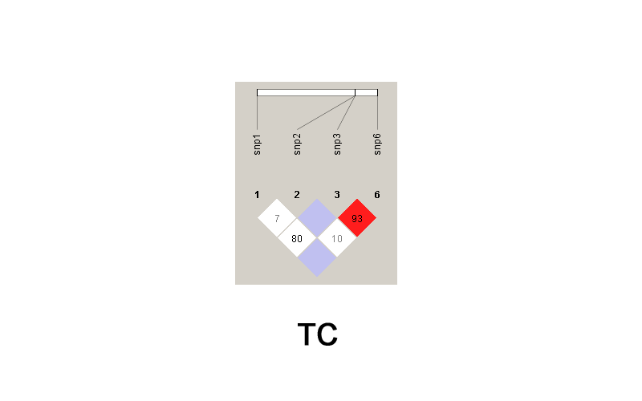 TC means Tibetan chicken.Genbank Sequence access number.Gene pool sequence number: grp 5894795.Gallus_gallus_endothelial_PAS_domain_protein.sqn: KY572133Individual sequence number: grp 5894798.Gallus_gallus_endothelial_PAS_domain_protein_1_gene_partial_CDS_exon1.sqn: KY570949 - KY571244Gallus_gallus_endothelial_PAS_domain_protein_1_gene_partial_CDS_exon7.sqn: KY571245 - KY571540Gallus_gallus_endothelial_PAS_domain_protein_1_gene_partial_CDS_exon12.sqn: KY571541 - KY571836Gallus_gallus_endothelial_PAS_domain_protein_1_gene_partial_CDS_exon14.sqn: KY571837 - KY572132Reference1.	Chen G-H, Wang K-H, Wang J-Y, Ding C, Yang N, Dai G, et al. Poultry genetic resources in China. Shanghai Scientific and Technological Press, Shanghai, China. 2004.BreedBody weight (g)Body weight (g)Eviscerated yield (%)Eviscerated yield (%)Age at first egg (d)Egg weight (g)malefemalemalefemaleTibetan158586073.467.327042Emei2622190479.6570.918654Shimian3650306069.565.221655Jiuyuan2616176379.767　18155Pengxian3950188079.172.1221654Blue-shelled1650130064.571.2515250Muchuan black-bone26802290796922554Wenchang180015007570.314549BreedSNP1 rs315040213SNP1 rs315040213SNP1 rs315040213SNP1 rs315040213SNP1 rs315040213 SNP2 rs14330062 SNP2 rs14330062 SNP2 rs14330062 SNP2 rs14330062 SNP2 rs14330062BreedGenotypeGenotypeGenotypeAlleleAlleleGenotypeGenotypeGenotypeAlleleAlleleBreedC CC TT TCTC CC TT TCTRKZ(30)16(0.53)12(0.4)2(0.07)44(0.73)16(0.27)30(1)0(0)0(0)60(1)0(0)SN(17)4(0.24)12(0.71)1(0.06)20(0.59)14(0.41)16(0.94)1(0.06)0(0)33(0.97)1(0.03)LS(24)5(0.21)13(0.54)6(0.25)23(0.48)25(0.52)22(0.92)2(0.08)0(0)46(0.96)2(0.04)GZ(16)13(0.81)3(0.19)0(0)29(0.91)3(0.09)16(1)0(0)0(0)32(1)0(0)AB(24)14(0.58)9(0.38)1(0.04)37(0.77)11(0.23)24(1)0(0)0(0)48(1)0(0)DQ(12)3(0.25)8(0.67)1(0.08)14(0.58)10(0.42)12(1)0(0)0(0)24(1)0(0)QH(15)5(0.33)8(0.53)2(0.13)18(0.6)12(0.4)15(1)0(0)0(0)30(1)0(0)LZ(19)14(0.74)5(0.26)0(0)33(0.87)5(0.13)17(0.89)2(0.11)0(0)36(0.95)2(0.05)EM(23)16(0.7)6(0.26)1(0.04)38(0.83)8(0.17)23(1)0(0)0(0)46(1)0(0)SM(14)7(0.5)3(0.21)4(0.29)17(0.61)11(0.39)14(1)0(0)0(0)28(1)0(0)JY(25)10(0.4)12(0.48)3(0.12)32(0.64)18(0.36)25(1)0(0)0(0)50(1)0(0)PX(12)9(0.75)3(0.25)0(0)21(0.88)3(0.13)12(1)0(0)0(0)24(1)0(0)LK(14)9(0.64)5(0.36)0(0)23(0.82)5(0.18)14(1)0(0)0(0)28(1)0(0)MC(20)15(0.75)5(0.25)0(0)35(0.875)5(0.125)20(1)0(0)0(0)40(1)0(0)WC(31)28(0.9)2(0.06)1(0.03)58(0.94)4(0.06)31(1)0(0)0(0)62(1)0(0)BreedSNP3 rs316126786SNP3 rs316126786SNP3 rs316126786SNP3 rs316126786SNP3 rs316126786SNP4 rs739281102SNP4 rs739281102SNP4 rs739281102SNP4 rs739281102SNP4 rs739281102BreedGenotypeGenotypeGenotypeAlleleAlleleGenotypeGenotypeGenotypeAlleleAlleleBreedA AA GG GAGA AA GG GAGRKZ(30)30(1)0(0)0(0)60(1)0(0)22(0.73)6(0.2)2(0.07)50(0.83)10(0.17)SN(17)17(1)0(0)0(0)34(1)0(0)15(0.88)1(0.06)1(0.06)31(0.91)3(0.09)LS(24)24(1)0(0)0(0)48(1)0(0)21(0.88)2(0.08)1(0.04)44(0.92)4(0.08)GZ(16)16(1)0(0)0(0)32(1)0(0)12(0.75)3(0.19)1(0.06)27(0.84)5(0.16)AB(24)18(0.75)6(0.25)0(0)42(0.88)6(0.13)14(0.58)8(0.33)2(0.08)36(0.75)12(0.25)DQ(12)10(0.83)2(0.17)0(0)22(0.92)2(0.08)11(0.92)1(0.08)0(0)23(0.96)1(0.04)QH(15)13(0.87)2(0.13)0(0)28(0.93)2(0.07)14(0.93)1(0.07)0(0)29(0.97)1(0.03)LZ(19)14(0.74)4(0.21)1(0.05)32(0.84)6(0.16)10(0.53)8(0.42)1(0.05)28(0.74)10(0.26)EM(23)19(0.83)4(0.17)0(0)42(0.91)4(0.09)14(0.61)7(0.3)2(0.09)35(0.76)11(0.24)SM(14)11(0.79)3(0.21)0(0)25(0.89)3(0.11)9(0.64)5(0.36)0(0)23(0.82)5(0.18)JY(25)18(0.72)7(0.28)0(0)43(0.86)7(0.14)16(0.64)4(0.16)5(0.2)36(0.72)14(0.28)PX(12)7(0.58)5(0.42)0(0)19(0.79)5(0.21)8(0.67)2(0.17)2(0.17)18(0.75)6(0.25)LK(14)7(0.5)7(0.5)0(0)21(0.75)7(0.25)8(0.57)5(0.36)1(0.07)21(0.75)7(0.25)MC(20)15(0.75)5(0.25)0(0)35(0.875)5(0.125)10(0.5)9(0.45)1(0.05)29(0.725)11(0.275)WC(31)17(0.55)11(0.35)3(0.1)45(0.73)17(0.27)25(0.81)6(0.19)0(0)56(0.9)6(0.1)BreedSNP5 rs740389732SNP5 rs740389732SNP5 rs740389732SNP5 rs740389732SNP5 rs740389732SNP6 rs739010166SNP6 rs739010166SNP6 rs739010166SNP6 rs739010166SNP6 rs739010166BreedGenotypeGenotypeGenotypeAlleleAlleleGenotypeGenotypeGenotypeAlleleAlleleBreedA AA GG GAGC CC TT TCTRKZ(30)23(0.77)4(0.13)3(0.1)50(0.83)10(0.17)30(1)0(0)0(0)60(1)0(0)SN(17)14(0.82)2(0.12)1(0.06)30(0.88)4(0.12)16(0.94)1(0.06)0(0)33(0.97)1(0.03)LS(24)22(0.92)1(0.04)1(0.04)45(0.94)3(0.06)23(0.96)1(0.04)0(0)47(0.98)1(0.02)GZ(16)12(0.75)3(0.19)1(0.06)27(0.84)5(0.16)16(1)0(0)0(0)32(1)0(0)AB(24)15(0.63)7(0.29)2(0.08)37(0.77)11(0.23)18(0.75)6(0.25)0(0)42(0.88)6(0.13)DQ(12)11(0.92)1(0.08)0(0)23(0.96)1(0.04)10(0.83)2(0.17)0(0)22(0.92)2(0.08)QH(15)14(0.93)1(0.07)0(0)29(0.97)1(0.03)13(0.87)2(0.13)0(0)28(0.93)2(0.07)LZ(19)11(0.58)7(0.37)1(0.05)29(0.76)9(0.24)15(0.79)3(0.16)1(0.05)33(0.87)5(0.13)EM(23)14(0.61)7(0.3)2(0.09)35(0.76)11(0.24)16(0.7)7(0.3)0(0)39(0.85)7(0.15)SM(14)9(0.64)5(0.36)0(0)23(0.82)5(0.18)8(0.57)5(0.36)1(0.07)21(0.75)7(0.25)JY(25)17(0.68)7(0.28)1(0.04)41(0.82)9(0.18)17(0.68)8(0.32)0(0)42(0.84)8(0.16)PX(12)9(0.75)1(0.08)2(0.17)19(0.79)5(0.21)9(0.75)2(0.17)1(0.08)20(0.83)4(0.17)LK(14)9(0.64)2(0.14)3(0.21)20(0.71)8(0.29)12(0.86)2(0.14)0(0)26(0.93)2(0.07)MC(20)10(0.5)9(0.45)1(0.05)29(0.725)11(0.275)15(0.75)4(0.2)1(0.05)34(0.85)6(0.15)WC(31)26(0.84)5(0.16)0(0)57(0.92)5(0.08)14(0.45)9(0.29)8(0.26)37(0.6)25(0.4)PopulationSample sizeSNP sitesPi1K2TC315760.001881.150LC413950.002951.590P-valueNA0.0580.1390.101